Swope Middle School 8th Grade Music Trip for Orchestra & ChoirMay 19-20, 2017  -  Sacramento Musical Theatre & Six Flags Vallejo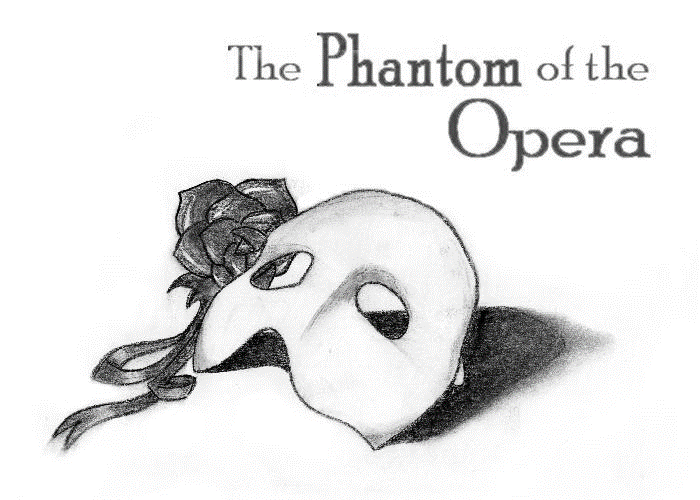 Purpose:  The 8th grade trip is to provide both an educational opportunity and a reward for students who have participated in Swope’s music programs in both 7th and 8th grade.  It’s a time to celebrate this accomplishment with their friends in choir and orchestra before moving on to high school.  This year, we will go to Sacramento to see the musical, Phantom of the Opera, performed by Sacramento Musical Theater on Friday night, and to Six Flags in Vallejo on Saturday.  We do not want cost to be an issue for students. Please speak to Ms. Jamison if you are concerned about paying for your trip.  There will be fundraising opportunities for students and some scholarships will be available for students with financial need who participate in the fundraisers.  Who is eligible?	8th grade Swope students who will be completing their second full year in music classes at Swope (or have transferred from another school where they took music classes).  In order to go on this trip, your citizenship grades must be “A” in your music class and nothing less than a “B” in your other classes.  If there is space available, 8th grade choir and orchestra students who have only taken music during 8th grade will be permitted to join us – please turn in paperwork by Sept. 19 so we know who is interested. When?	Friday/Saturday, May 19-20, 2017	Leaving Friday afternoon, returning by 10:00 p.m. Saturday nightWhere and what?	We will leave Swope by 1:30 p.m. Friday, check in to our hotel, have dinner at Old Spaghetti Factory and then attend the performance.  After breakfast Saturday morning, we will leave for Six Flags in Vallejo, where we will spend the day.  On the way home, we stop at the Ikea shopping center for dinner (Taco Bell, McDonald’s, Burger King). We will be back at Swope between 9:30-10:00 p.m.Cost:	The cost of the trip is about $215 per student.  We will give students an opportunity to sell World’s Finest Chocolate bars to raise money for their trips, and may do additional fundraising to ensure that all students who are eligible are able to regardless of cost. Students who receive scholarships must participate in the fundraising.   	Your trip cost includes:  bus transportation, concert, hotel, t-shirt to be worn at Six Flags, snacks and all meals except dinner on the way home Saturday night. Students need to bring about $7 for dinner on the way home Saturday night and $1 to tip the hotel cleaning staff.  How do I sign up?	You and your parents fill out the attached trip STUDENT AND PARENT TRIP CONTRACT and EMERGENCY MEDICAL AUTHORIZATION form and turn them in by MONDAY, SEPTEMBER 19, 2016.Chaperones:	Chaperones are parent OR Swope staff volunteers only who have completed the necessary [free] fingerprinting and paperwork.  We ask chaperones to pay all of their own expenses except bus transportation in order to keep the student cost lower.    Chaperones may want to consider sharing rooms, as the hotel cost is $183 per room.Itinerary:	Friday, May 19	1:30 p.m.	Depart from Swope (Amador Stage Lines charter bus)			Hotel check in (Holiday Inn Express, Downtown Convention Center, 728 16th Street, 				Sacramento), walk to dinner		6-7:00		Dinner (Old Spaghetti Factory, 1910 J Street, Sacramento)	7:00		Walk to Community Center Theatre (1301 L Street) for 8:00 p.m. performance	8:00		Performance, walk to hotel	11:00		Lights out	Saturday, May 21	7:00-8:15	Breakfast at hotel (complimentary), check out	8:30		Depart for Vallejo/Six Flags, 9:30 admission, 10:00 a.m. open, time in park	4:00 p.m.	Return to Reno – dinner stop in Sacramento (Taco Bell, McDonald’s, Burger King)			9:30-10:00	Approx. arrival at Swope for parent pickup (students will call parents when we get to 			Truckee)Cost:$    55 		Transportation	$    40		Theatre tickets$    34		Six Flags admission	$    46		Hotel (4 students per room = $46), includes full breakfast Saturday$    35		Meals/snacks: dinner Friday ($16), lunch at Six Flags (est. $15), snacks on 	bus ($4)		Students bring $7 for dinner on the way home and $1 for hotel maid tip.$     4.50	T-shirt for Six Flags$214.50 Payment schedule:Parents often ask for a payment schedule to help them plan.  The trip may be paid for when you sign up (Monday, September 19) or in monthly installments, as follows.   Please make checks payable to SWOPE MIDDLE SCHOOL and write your student’s name on them.  If paying by cash, MONEY MUST BE ENCLOSED IN A SEALED ENVELOPE with the student’s name and amount enclosed on the front. Receipts will not be issued during class time.  	Monday, Sept. 19		$35	Monday, Oct. 17		$35	Monday, Nov. 21		$35	Monday, Jan. 16		$35	Monday, Feb. 20		$35	Monday, March 13		$35 (less fundraising, if appropriate)Monday, April 17	Any balance dueCan you refund my deposit?Deposits are refundable up until March 13, 2017, or after that if another student can be found to take your (your student’s) place.  What can/should you bring?_____Cell phone (Sorry, we are not responsible for lost or stolen cell phones.)_____Pillow, blanket (optional for bus)_____Snacks, water bottle (snacks will be provided on the bus)_____Deodorant_____Comfortable clothing and shoes you can walk in_____ Wear nice school clothes for clinic/concert_____Change of clothing_____Jacket or sweatshirt…   sometimes it can be foggy at Six Flags_____Toiletries, including deodorant_____$8:  $7 for dinner on the way home (this is a fast food stop) and $1 for the hotel cleaning staff tip_____Extra spending money, if desired_____Extra deodorantChecklist_________________________________		_______________________________________________________________		_______________________________________________________________		_______________________________________________________________		_______________________________________________________________		_______________________________________________________________		______________________________Student and Parent Trip ContractMay 19-20, 2017 – Sacramento, Six Flags VallejoI, ______________________________, understand that in order to have a great trip, I must be responsible, act professionally, let an adult know my whereabouts at all times, and abide by all school and district rules.	 		_______ 	_______Parent Initials	Student InitialsI will be respectful to all adults and chaperones and will be on my best behavior throughout the entire trip.  I will represent Swope Middle School and Washoe County in the best possible way.  All items that I bring on this trip will be appropriate.   			_______		_______			Parent Initials		Student InitialsI will never be in a group of students less than 4 and I understand that I must wear the special trip t-shirt at Six Flags for visibility and safety reasons.   _______		_______  		              Parent Initials	Student InitialsI will use appropriate concert etiquette and dress.   _______		_______ 			            	       Parent Initials		Student InitialsI understand that “lights out” at the hotel means I am to be in my room until released by an adult in the morning.  It also means that I’m using appropriate noise levels and not disturbing the rest of the students in my room or other hotel guests.  I understand that if there are any additional hotel charges due to noise or damage to the room, I and my parents will be responsible for paying them.  ______	_______ 						     Parent Initials	Student InitialsI understand that “energy drinks” are not permitted at any time while on this trip.  Please do not pack them or purchase them while on the trip.  	_______		_______			Parent Initials		Student InitialsShould I violate any terms of this contract, consequences may include requiring my  parent to immediately pick me up, at the teachers’ sole discretion; removal from remaining trip activities; and, additional consequences when we return to school.  _______		_______			       Parent Initials		Student InitialsPG-13 MOVIE PERMISSION:  OPTIONAL  -  Parents, please initial response.My student HAS _______   DOES NOT HAVE_______ permission to view PG-13 movies during this trip.  Student Signature___________________________     Date_______________ Student cell phone___________________Student Cell #______________________________Parent Signature____________________________     Date__________________Parent home phone______________________________      Parent cell phone________________________________Chaperone InformationWe will be traveling on one 55-passenger or two 47-passenger buses.   All parent chaperones must fill out the Washoe County School District Volunteer forms and be fingerprinted for overnight trips.  Fingerprinting is free.  You may pick up forms from Susie Olano in the front office.   Your spot as a chaperone will be confirmed only after the necessary paperwork and fingerprinting is completed and this form is returned.   Chaperones will be responsible for the cost of their hotel room ($183 – chaperones may wish to consider sharing a room), show ticket ($40), Six Flags admission ($35 approx.) and meals on the trip ($16 for dinner at Old Spaghetti Factory with our group reservation, plus see cost estimate above).  Chaperone costs are payable to Swope Middle School by Monday, April 17, 2017.    Chaperone ResponsibilitiesFill out WCSD Volunteer form and be fingerprinted for overnight trips (must be within 6 months of the trip date, not more).Attend a chaperone meeting on Monday, May 15, 2017, at 6:30 p.m.Each chaperone will be assigned 7-9 students for the duration of the trip.Chaperones will check in with the students at Swope and in all locations on our itinerary, at meals and periodically throughout the day.Pass out snacks/water on bus.  Help clean up the bus after we return.             	--------------------------------------------------------------------------------Please return this form if you are interested in being a chaperone, and obtain the necessary clearances and permissions to ensure your spot.  Student Name________________________________________Chaperone Name _____________________________________Contact # ____________________________________________Email address ______________________________________________Yes, I would like to be a chaperone for the May 19-20, 2017 trip to Sacramento and Vallejo.  I am available on those dates and I am comfortable with large amounts of walking.  I will attend the May 15 trip meeting and fill out the necessary WCSD Volunteer application and obtain fingerprint clearance.  Swope Middle School Music ProgramEmergency Medical AuthorizationStudent Name______________________________________________________________________________________                                    First			 	Last			    Middle InitialAddress___________________________________________________________________________________________		Street					City 		            Zip CodeHome Phone_________________________________    	Birthdate__________________________________Guardian’s name______________________________	Cell phone_________________________________Father’s name________________________________	Cell phone_________________________________Mother’s name_______________________________ 	Cell phone_________________________________Student Cell Phone ____________________________Parent Email Address(es) ________________________________	 _______________________________________Emergency Contact Names 	(1) ______________________________   Phone ___________________________			        	(2) ______________________________   Phone ___________________________Medications________________________________________________________________________________________Allergies___________________________________________________________________________________________Other Medical Concerns or History______________________________________________________________________In case of an emergency for which a parent cannot be reached by phone, I authorize any supervising adult to seek medical attention for my child on May 19-20, 2017.________________________________________________________________________________________Parent/Guardian Name			           Signature			                 DateMany parents have requested payment coupons as reminders of the monthly payments.  If you follow the suggested schedule, there will be 6-7 payments (less fundraising, if the student elects to participate in that).  Swope Middle School 8th Grade Choir & Orchestra Trip				Payment CouponStudent Name________________________________	  Amount of this Payment________	Payment due date:		Amount due:			Payment due date:		Amount due:Monday, Sept. 19		$35				Monday, Jan. 16		$35Monday, Oct. 17		$35				Monday, Feb. 20		$35Monday, Nov. 	21		$35				Monday, March 13		$35								Monday, April 17		BalancePlease make checks payable to SWOPE MIDDLE SCHOOL and put your student’s name on the check.CASH MUST BE IN A SEALED ENVELOPE WITH STUDENT NAME AND THE AMOUNT ON FRONT.Swope Middle School 8th Grade Choir & Orchestra Trip				Payment CouponStudent Name________________________________	  Amount of this Payment________	Payment due date:		Amount due:			Payment due date:		Amount due:Monday, Sept. 19		$35				Monday, Jan. 16		$35Monday, Oct. 17		$35				Monday, Feb. 20		$35Monday, Nov. 	21		$35				Monday, March 13		$35								Monday, April 17		BalancePlease make checks payable to SWOPE MIDDLE SCHOOL and put your student’s name on the check.CASH MUST BE IN A SEALED ENVELOPE WITH STUDENT NAME AND THE AMOUNT ON FRONT.Swope Middle School 8th Grade Choir & Orchestra Trip				Payment CouponStudent Name________________________________	  Amount of this Payment________	Payment due date:		Amount due:			Payment due date:		Amount due:Monday, Sept. 19		$35				Monday, Jan. 16		$35Monday, Oct. 17		$35				Monday, Feb. 20		$35Monday, Nov. 	21		$35				Monday, March 13		$35								Monday, April 17		BalancePlease make checks payable to SWOPE MIDDLE SCHOOL and put your student’s name on the check.CASH MUST BE IN A SEALED ENVELOPE WITH STUDENT NAME AND THE AMOUNT ON FRONT.Swope Middle School 8th Grade Choir & Orchestra Trip				Payment CouponStudent Name________________________________	  Amount of this Payment________	Payment due date:		Amount due:			Payment due date:		Amount due:Monday, Sept. 19		$35				Monday, Jan. 16		$35Monday, Oct. 17		$35				Monday, Feb. 20		$35Monday, Nov. 	21		$35				Monday, March 13		$35								Monday, April 17		BalancePlease make checks payable to SWOPE MIDDLE SCHOOL and put your student’s name on the check.CASH MUST BE IN A SEALED ENVELOPE WITH STUDENT NAME AND THE AMOUNT ON FRONT.Swope Middle School 8th Grade Choir & Orchestra Trip				Payment CouponStudent Name________________________________	  Amount of this Payment________	Payment due date:		Amount due:			Payment due date:		Amount due:Monday, Sept. 19		$35				Monday, Jan. 16		$35Monday, Oct. 17		$35				Monday, Feb. 20		$35Monday, Nov. 	21		$35				Monday, March 13		$35								Monday, April 17		BalancePlease make checks payable to SWOPE MIDDLE SCHOOL and put your student’s name on the check.CASH MUST BE IN A SEALED ENVELOPE WITH STUDENT NAME AND THE AMOUNT ON FRONT.Swope Middle School 8th Grade Choir & Orchestra Trip				Payment CouponStudent Name________________________________	  Amount of this Payment________	Payment due date:		Amount due:			Payment due date:		Amount due:Monday, Sept. 19		$35				Monday, Jan. 16		$35Monday, Oct. 17		$35				Monday, Feb. 20		$35Monday, Nov. 	21		$35				Monday, March 13		$35								Monday, April 17		BalancePlease make checks payable to SWOPE MIDDLE SCHOOL and put your student’s name on the check.CASH MUST BE IN A SEALED ENVELOPE WITH STUDENT NAME AND THE AMOUNT ON FRONT.Swope Middle School 8th Grade Choir & Orchestra Trip				Payment CouponStudent Name________________________________	  Amount of this Payment________	Payment due date:		Amount due:			Payment due date:		Amount due:Monday, Sept. 19		$35				Monday, Jan. 16		$35Monday, Oct. 17		$35				Monday, Feb. 20		$35Monday, Nov. 	21		$35				Monday, March 13		$35								Monday, April 17		BalancePlease make checks payable to SWOPE MIDDLE SCHOOL and put your student’s name on the check.CASH MUST BE IN A SEALED ENVELOPE WITH STUDENT NAME AND THE AMOUNT ON FRONT.